Publication NoticeReference: 19-24/WGB/FFM - 19-25/WGB/FFMAction code and partner country: SOCIEUX+ 2019-24 & 2019-25 WGBAction title: Impact assessment of the Cash Transfer Programme (2019-24) & Strengthening of the monitoring and evaluation system at the Ministry of Social Development (2019-25)Activity number and title: Fact-finding missionDate of implementation of activity: September 22nd - October 4th, 2019 (tentative)Partner institution: Ministry of Social Development (MoSD) of the Palestinian Authority (PA)Positions to be filled: EXPERT in SOCIAL PROTECTION POLICYEXPERT IN SOCIAL ASSISTANCE, POVERTY REDUCTION, CASH TRANSFER PROGRAMMESPublication Dates: September 22nd - October 4th, 2019Deadline for submission of applications: 15.09.2019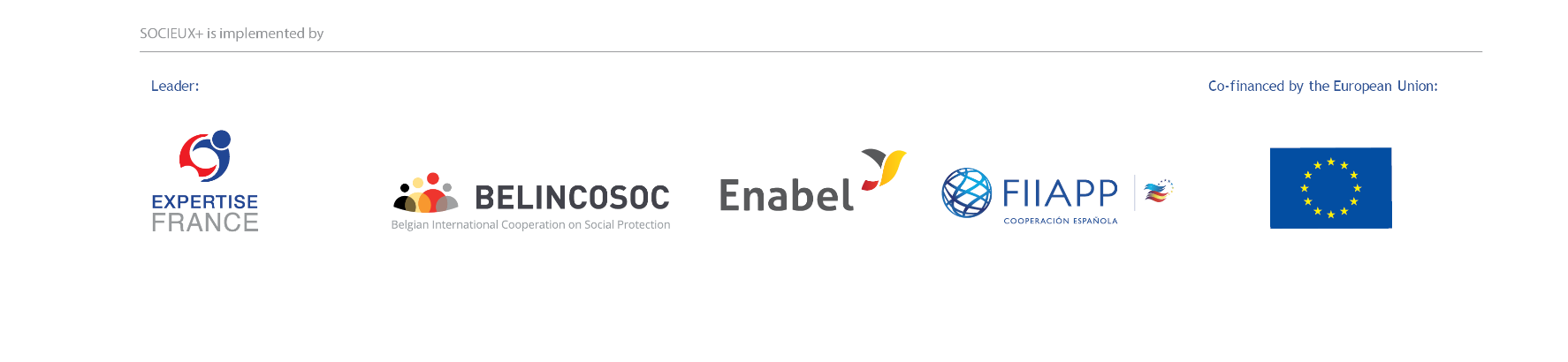 About SOCIEUX+The European Union (EU) promotes and maintains dialogue on social protection and inclusive employment policies with an increasing number of partner countries. This effort has been confirmed in the European Commission (EC) Communication COM (2016) 740 final - “Proposal for a new European Consensus on Development Our World, our Dignity, our Future”. A significant number of cooperation activities in different countries related to these fields are funded by geographic or thematic instruments. However, a gap had been observed in the EU cooperation with third countries with regard to providing support to short-term measures and peer-to-peer cooperation to promote the development of social protection. SOCIEUX+ - EU Expert Facility on Employment, Labour and Social Protection – (hereafter: “the Facility” or “SOCIEUX+”) is a technical assistance facility set-up and co-funded by the EU (through the EC’s Directorate for Development and Cooperation - EuropeAid), France, Spain and Belgium and implemented by a partnership composed of four partners: Expertise France, leader of the implementation Partnership (hereafter: “the Partnership”), the Fundación Internacional y para Iberoamérica de Administración y Políticas Públicas (FIIAPP), Belgian International Cooperation on Social Protection (BELINCOSOC) and the Development Belgium Agency (ENABEL).The general objective of the facility is to expand and improve access to better employment opportunities and inclusive social protection systems in partner countries. The specific objective is to enhance the capacities of partner countries to better design, manage and monitor inclusive, effective, and sustainable employment strategies and social protection systems through peer-to-peer short-term technical assistance and knowledge development.SOCIEUX+ supports the efforts of Partner Countries (PCs) of the EU in the reform, development and extension of their social protection systems and the strengthening of labour & employment policies. The Facility aims at enhancing the capacities of partner countries to better design, manage and monitor inclusive, effective, and sustainable employment strategies and social protection systems through peer-to-peer short-term technical assistance and knowledge development. SOCIEUX+:Recognises the impact of social protection and employment in reducing poverty and vulnerability; Supports the efforts of partner governments in promoting inclusive and sustainable social protection and employment systems;Complements the efforts made through other European Union initiatives.SOCIEUX+ makes European expertise quickly available with minimal transaction costs for partner institutions. It draws on the expertise of public or mandated bodies, non-governmental organisations, and relevant civil-society organisations of EU Member States and international specialised organisations. It can also support South-South and triangular cooperation through the mobilisation of practitioners from partner countries. SOCIEUX+ is operational since September 2016. The Facility is an expansion of SOCIEUX - Social Protection European Union Expertise in Development Cooperation -, which was established in 2013 and progressively incorporated. CONTEXTENB: The present fact-finding mission aims to define the whole strategic and programmatic scope of Actions 2019-24 & 2019-25. Therefore, the Actions’ objectives and results, as well as their work-plans will result from the fact-finding mission and will be formulated in their respective Action Approval Forms (AAFs). General objective Preliminary, for Action 2019-24 To assess the social impact of the Cash Transfer Programme (CTP) in the West Bank and Gaza in the framework of the PEGASE programme.Preliminary, for Action 2019-25 To establish an effective monitoring and evaluation (M&E) system for social policies and programs implemented by the Ministry of Social Development (MoSD) of the Palestinian Authority (PA).Specific objectivesPreliminary, for Action 2019-24 To assess the CTP impact on poverty and well-being of recipient households with a particular focus on children, women, elderly and people with Disability;To determines if the CTP assistance meet the needs of the recipients;To assess how the CTP is adapted to the Humanitarian-Development Nexus, especially for Gaza. Preliminary, for Action 2019-25 On the basis of the SIGMA recommendations and of the “People with Disability” project performance measurement, to formulate a comprehensive M&E system for social policies and programs implemented by the Ministry of Social Development (MoSD).Expected resultsTo be defined, for both ActionsProposed activitiesTo be defined, for both ActionsDescription of the fact-finding missionImplementation methodologyThe fact-finding mission (FFM) aims to clarify the scope of the Request and to outline a strategic and operational framework to address the Partner’s needs by means of short-terms, peer-to-peer technical assistance. Upon completion of the fact-finding mission, a Fact-finding Mission Report (FcMR) is submitted by experts. The FcMR includes a summary of the findings and their recommendations for the continuation of the actions’ preparation. The FcMR thus specifies if the expected results were clarified and an assessment of the context of the Request. If the results are sufficiently clear to initiate an action approval process, Experts prepare a Formulation Work-plan (WPFc) in consultation with the Partner. The WPFc is a form based on the logframe model of the EC for external cooperation actions. It includes the proposed objectives, results and deliverables of the proposed Actions. The team of experts is complemented the Coordinator of Social Protection at SOCIEUX+ (CO), who will join the team during the first week of mission. The CO brings in the necessary knowledge of project-cycle management and procedures of SOCIEUX+ to ensure the feasibility of the proposed expected results and activities.TasksMinimum tasks expected from the experts shall include:Preliminary contacts with the Partner in view of the preparation of the mission’s methodology and agenda, to be transmitted ahead of mission to the SOCIEUX+ team for approval;Taking part to the pre-departure briefing with SOCIEUX+ team (around 1 week before the mission);Ahead of the mission, to get substantial knowledge of the local context; review any relevant background documents provided by the SOCIEUX+ Team and/or the Partner.During the mission, to conduct consultations with the Partner’s executives and staffs, as well as any other external actor that can support the positive deployment of the mission. In particular, experts shall engage in consultations both with the EU Delegation and the World Bank, which are stakeholders in both policy areas of M&E and CTP (beyond being formal “supporting entities” in the framework of the present Actions). To present the outcomes of the mission to the partner in order to discuss and take into account comments on the contents of the deliverables before their finalization;At the end of the mission, timely submission to SOCIEUX+ of the final deliverables (10 working days after the mission), and availability to go through an eventual round of comments and adjustments in interaction with SOCIEUX+ and the Partner;To contact the EU Delegation in the country and envisage a meeting for the presentation of the mission and/or its outcomes;To channel to SOCIEUX+ Communication officer any material that can be useful to inform the public about the activity (pictures, interviews, brief notes or articles).To employ the different templates and evaluation forms provided by the SOCIEUX+ Team.2.2 Deliverables  Intermediary deliverables (to be presented in the pre-departure briefing)A methodological note, including a risks analysis (max. 3 pages);An agenda of the mission agreed with the Partner (meetings, persons involved).Final deliverables:D1: a Fact-finding Mission Report (FcMR)D2: the Formulation Work-plans (WPFc) of Actions 2019-24 & 2019-25.A joint Expert mission report (ExMR), based on a SOCIEUX+ template, and the on-line survey (ExF).2.3 Additional details:Place: RamallahTotal Estimated workload: 18 days3 days for the preparation (remote work); 10 days on-site; 2 days for travelling; 3 days for reporting and finalisation of deliverables (remote work).Expertise profile 3.1 Requirements (essential/required) : Principal expert (Expert 1):Area of expertise: Social protection policy (19-25/WGB/FFM)Requirements (essential/required): Education: university level (Masters or PhD relating to the subject are considered a plus)At least 15 years of professional experience within a EU public administrations or, international organisations, academia, social partners, civil society;Relevant experience in designing, managing and/or evaluating social protection policies, particularly those related with social vulnerabilities and poverty alleviation;Significant experience and proved capacities in designing and managing monitoring and evaluation frameworks of social policies and programmes;Fluent in English, written and oral;Acute sense of diplomacy and institutional relations.Additional assets (advantageous in selection):A previous experience in delivering short-term technical assistance in international cooperation;A previous professional experience in Palestine or the Middle East.Expert 2:Area of expertise: Social assistance, poverty reduction, cash transfer programmes (19-24/WGB/FFM)Requirements (essential/required): Education: university level (Masters or PhD relating to the subject are considered a plus)At least 10 years of professional experience within a EU public administrations or, international organisations, academia, social partners, civil society;Relevant experience in designing, managing and/or evaluating social protection policies, particularly those related with social vulnerabilities and poverty alleviation;Significant experience and proved capacities in designing, managing and/or evaluating cash transfer programmes;Fluent in English, written and oral;Acute sense of diplomacy and institutional relations.Additional assets (advantageous in selection):A previous experience in delivering short-term technical assistance in international cooperation;A previous professional experience in Palestine or the Middle EastApplication4.1 Documentation:Curriculum Vitae in ENGLISH and Europass format – available at:http://europass.cedefop.europa.eu/en/documents/curriculum-vitae/templates-instructions4.2 Submission of applicationsInterested experts submit their application on the website: https://pmt.socieux.euThe application process is the following:1. If not already created, experts create their own personal SOCIEUX+ account (by clicking on “create an account”). To have access to all SOCIEUX+ Call for Applications, experts are required to fill out at least the fields marked with an asterisk.2. Once their account is created and approved by the SOCIEUX+ team, experts sign in their personal account, click on the “Call for Applications” tab, identify the 19-24/WGB/FFM or 19-25/WGB/FFM position, and click on “Apply.”If more information is needed, please contact SOCIEUX+ team by email to experts@socieux.eu  with the application reference.  Selection processIf you do not receive a response within 30 days of the application deadline, please consider that your application has not been shortlisted. Only short-listed applicants may be contacted. The selection process may include interviews by phone or other communication means. Public civil servants or employees (active or retired) and private individual experts are eligible and preferred for this position. Private consultants may also apply.Contracted public civil servants or employees (active or retired) are entitled to standard fixed allowances of 250 Euro per working day. Fees for private consultants will be negotiated based on the number of years of relevant expertise of the selected applicant.Interested candidates may download the Guide for Experts with detailed information on contracting with SOCIEUX+ at www.socieux.eu. DisclaimerThe proposed activity and mission is subject to the final review and approval of SOCIEUX+ Quality Assurance Committee. A confirmation of dates of missions and contracting of experts may only confirmed upon the formal approval. Short-listed candidates may be required to provide contact of employer or proof of their ability to be directly contracted under their status as civil servant or public employee.  